Развлечение во II младшей группе «Фантазёры» № 6, «На лесной полянке»воспитатель Пономарева Л.А.29 сентября в нашей группе прошло развлечение с мишкой. Мы ходили в осенний лес и играли на лесной полянке вместе с мишкой.  Хозяин леса принес нам листочки и предложил поиграть с ними. Весело играли «Солнышко и дождик» и  «Мишка - лежебока».Целью нашего мероприятия было создание радостного настроения у детей, знания о времени года. С детьми были выполнены следующие задачи: Развивающие: развивать личные качества детей, чувственные отношения к природе, готовность к игре;Обучающие: совершенствовать двигательные навыки;Воспитательные: воспитывать доброе отношение к мишке;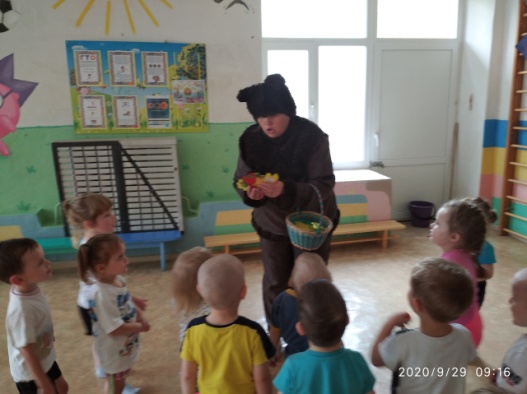 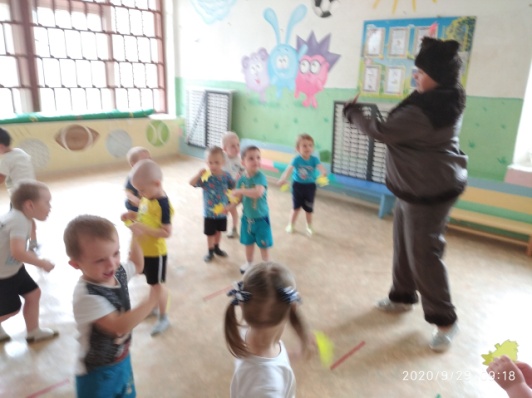 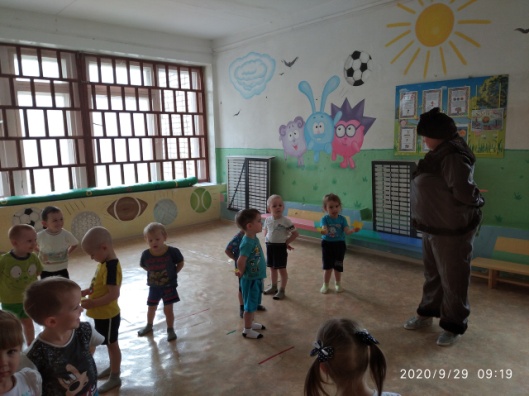 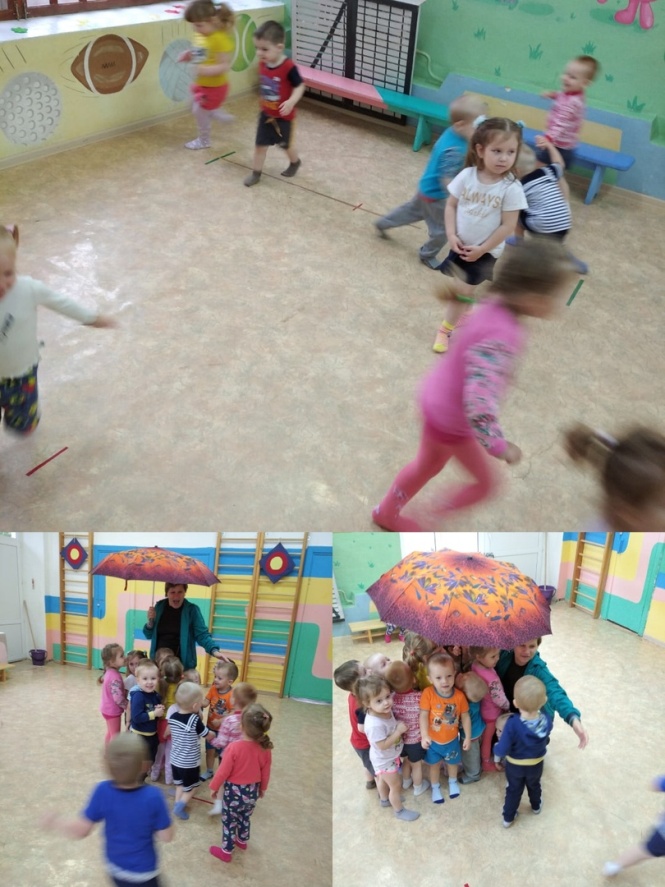 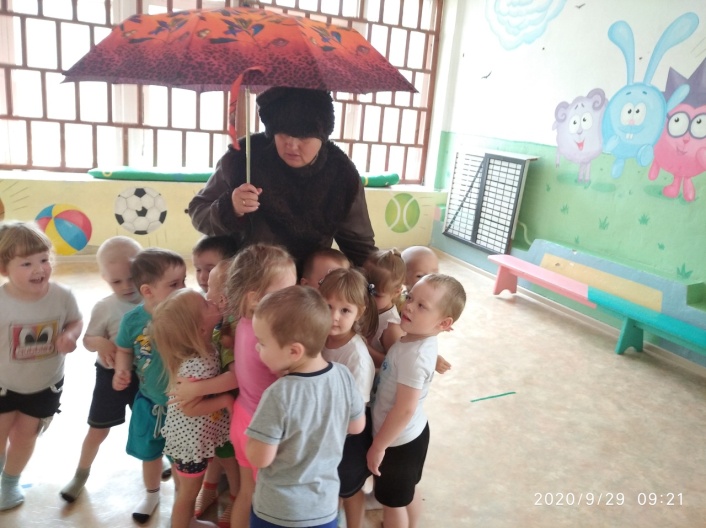 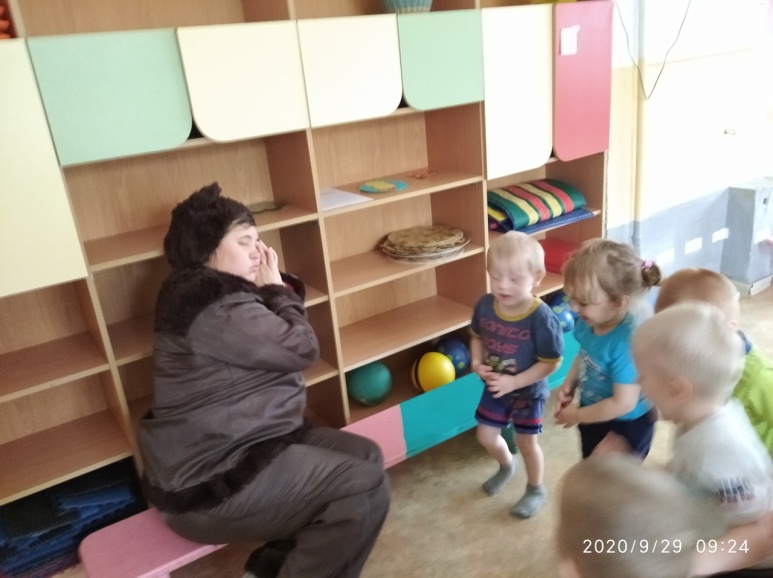 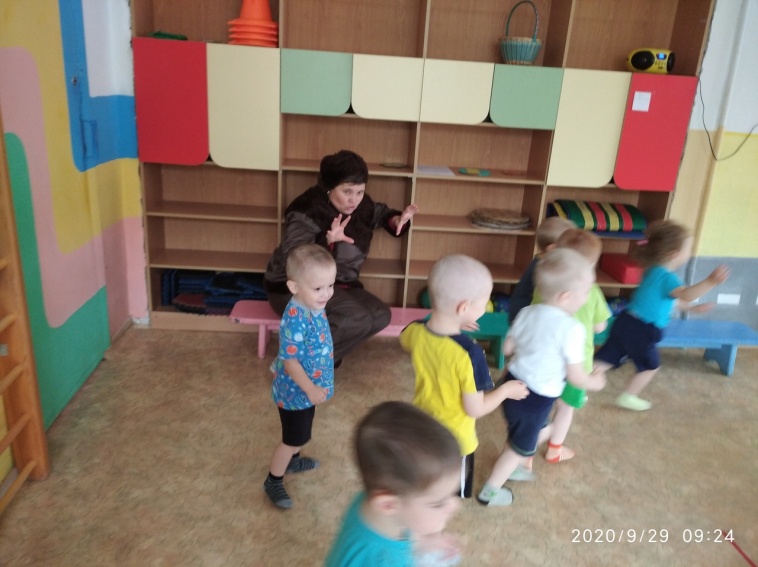 